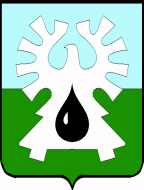 МУНИЦИПАЛЬНОЕ ОБРАЗОВАНИЕ ГОРОД УРАЙХАНТЫ-МАНСИЙСКИЙ АВТОНОМНЫЙ ОКРУГ - ЮГРА ДУМА ГОРОДА УРАЙ РЕШЕНИЕот 28 марта 2019 года                                                                                     № 14Об установлении предельного срока рассрочкиоплаты недвижимого имущества, находящегося в муниципальной собственности и приобретаемого субъектами малого и среднего предпринимательства при реализации преимущественного права на приобретение арендуемого недвижимого имущества	В соответствии со статьей 5 Федерального закона от 22.07.2008 №159-ФЗ «Об особенностях отчуждения недвижимого имущества, находящегося в государственной или в муниципальной собственности и арендуемого субъектами малого и среднего предпринимательства, и о внесении изменений в отдельные законодательные акты Российской Федерации», Уставом города Урая, Дума города решила:         1. Установить предельный срок рассрочки оплаты недвижимого имущества, находящегося в собственности муниципального образования городской округ город Урай и приобретаемого субъектами малого и среднего предпринимательства при реализации преимущественного права на приобретение арендуемого недвижимого имущества, равным пяти годам.         2. Решение опубликовать в газете «Знамя» и разместить на официальном сайте органов местного самоуправления города Урай в информационно-телекоммуникационной сети «Интернет» Председатель Думы города Урай                  Председатель Думы города Урай                 Глава города УрайГлава города УрайГ.П. АлександроваА.В. Иванов_______________ 2019 года_______________ 2019 года